Publicado en Barcelona el 25/06/2020 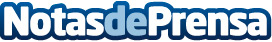 IEBS presenta una nueva línea de formación Semipresencial con un e-MBA IEBS presenta su línea de formación Blended en Madrid, Barcelona y CDMX. El primer programa de IEBS Executive será un MBA para la Alta Dirección Digital. El MBA Ejecutivo contará con estancias en Sillicon Valley y BarcelonaDatos de contacto:Dpto. Comunicación IEBS Business School   comunicacion@iebschool.com +34 935 035 579Nota de prensa publicada en: https://www.notasdeprensa.es/iebs-presenta-una-nueva-linea-de-formacion Categorias: Marketing E-Commerce http://www.notasdeprensa.es